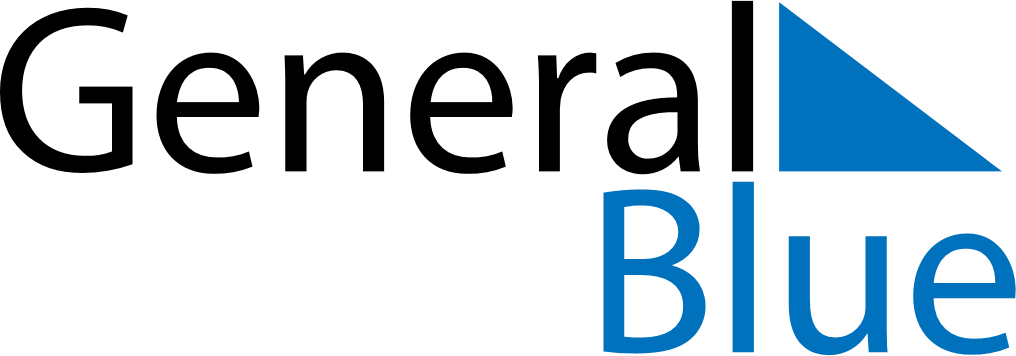 May 2027May 2027May 2027South KoreaSouth KoreaSUNMONTUEWEDTHUFRISAT12345678Children’s Day9101112131415Buddha’s Birthday16171819202122232425262728293031